LSSU Fisheries and Wildlife Club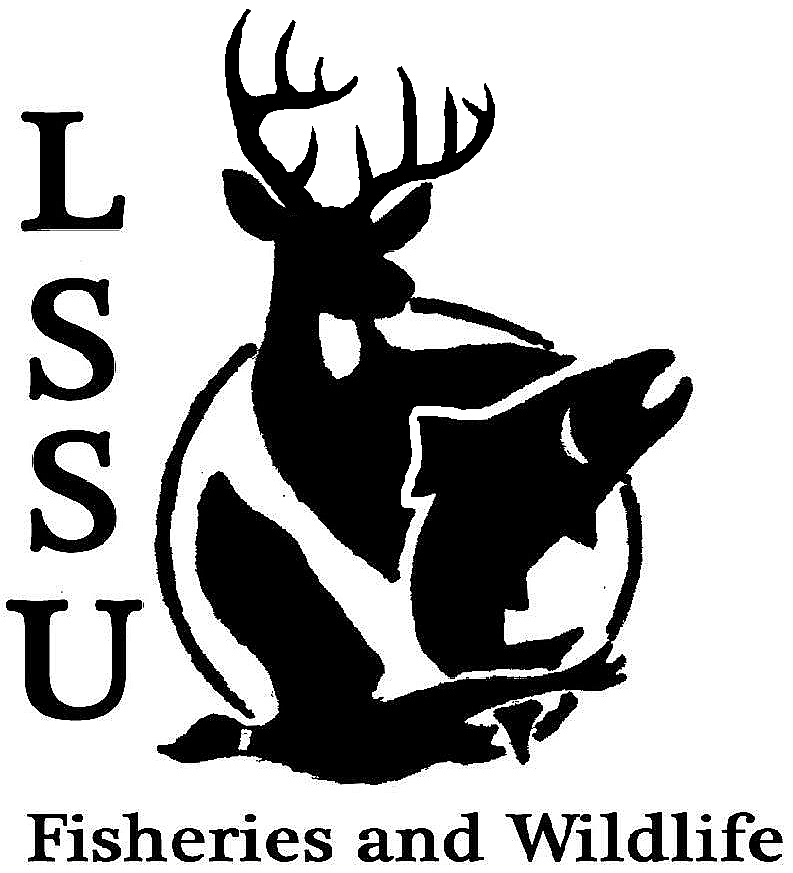 Meeting of October 1st, 2014Kyle Hafeman: khafeman@lssu.edu (906) 295-1585Meeting Called to Order at 8:02 pmOfficers ReportVice-President –Jayne Meinhard Jayne had nothing to report.Secretary – Addie Dutton Addie presented the minutes from the last meeting. They were motioned for approval first by Eddie and second by Logan, approved by the club Treasurer – Jake Truitt Jake presented the powerpoint slide showing the recent spending of the club and profits made through dues and apparel sales. They were motioned for approval first by Logan and second by Trevor, approved by the club.Committee Report: EventsRaber Bay frog-bit removal Maddy and Gessie presented about the events that had went on since the last meeting. 605 lbs of the invasive species were pulled from the canal in 1 hour on Saturday and there was a great club turnout.Dr. Allan’s Pond Sampling Dr. Allan was disappointed to hear that no perch were found, diversity was slim with lots of Brown Bullhead.Biogames A terrible turnout, we need to be better prepared when events like this come up. Therefore, Gessie and Maddy have come up with ideas for workshops and events. They are passing around a sign-up sheet for upperclassmen to sign up for open slots in areas that they feel comfortable in helping lead a workshop in.Old BusinessFacebook Fishing Tournament – Congrats Drake!New BusinessWhitefish Dinner – Nov. 1st  Kyle discussed what the Whitefish Dinner was, the purpose of it as a club fundraiser and why the raffle is the most important part. Raffle Prize Information – Forms Kyle brought up a link to where any club members can find the raffle prize forms that allow businesses to get a tax break on donations to the club. Cliff and Kyle both volunteered if anyone had trouble finding the site, that they would be more than happy to help out.Algonquin Ski Pathway Cleanup- Contact Jake Truitt Jake described the work that is done by the DNR, specifically Brimley State Park to clean up the ski pathway to make the trails accessible to the groomer over the winter. They have three loops left and could use any help that is possible this Sunday, contact Jake if you would like to assist so he can bring enough gloves and tools for volunteers.T-Shirt Order T-shirts will be ordered and were pre-approved last year in pink, tan, and laker blueDNR Field Gear Workshop – Oct 18th and 19th Rooms are $62/night and email correspondence will be used to make plans. If anyone who is attending this workshop can drive please let Kyle know.Hotel and transportationContact Kyle HafemanMidwest call for presentations – due Oct. 24th Make sure you get these in soon if you plan on presenting at Midwest. Doug Reeves, DNR Assistant Wildlife Chief – Nov. 5th Addie talked about the visit from Doug Reeves scheduled and that prior to his talk with the club we would like to take him out to dinner. He would like to discuss how to get a job in the wildlife field and graduate school as well as other topics. If you would like more information, please contact Addie.Raffle Committee- Contact Cliff Pattinson or Kyle Hafeman Raffle Committee needs more help, it is not a one man show and Cliff has made the huge leap to be the chair; however he can not do all of the work alone. James and Meghan volunteered to help Cliff with the committee and we greatly appreciate all of their help and guidance. This being said everyone who would like to use club money to travel must collect raffle prizes as part of the bylaws. Parent Societies – Dr. Moerke  Dr. Moerke gave a great presentation about what it means to be certified through either The Wildlife Society or American Fisheries Society. She also discussed if you are an underclassmen how important it is to balance your schedule to make sure that you take all the classes required for certification if you are not concentrating in either discipline. If you are concentrating in either discipline, than you will qualify for the certification if you complete the concentration.RemindersPlease take photos at FWC events!Pay your dues!Senior Research? Austin is in need of some help Oct 10th and 11th. He will be electrofishing, collecting habitat data, and macroinvertebrates at John’s Creek. There is a cabin on site for anyone who can help to stay overnight.Next Meeting: Wednesday October 15th @ 8 PMMeeting ended at 8:44 pm, motion to end meeting first by Logan and second by Cliff, all approved